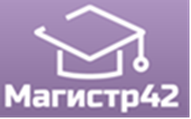 Итоги Всероссийской олимпиады «Читайка»Рассылка наградных документов в электронном виде до 20 мая 2018 года.Приказ № 49 от 05.05.2018г.Серия ЧТК,Рег. номерФИОВозрастРезультатУчебное учреждениеРуководитель,должностьРегион Российской Федерации01Хусаинов Амир Наилевич5 лет3 место22 баллаМБДОУ детский сад №6 «РадугаВалиева АйгульТимергалиевна,воспитательРеспублика Башкортостан, Татышлинский район,с.В.Татышлы02Беляев Иван5 лет3 место21 баллМБДОУ № 7 «Крылышки»Янбекова Клара Зуфаровна,воспитательЯНАО, г. Салехард03Абаева Арина5 лет3 место21 баллМБДОУ № 7 «Крылышки»Кожевникова Инна Анатольевна,воспитательЯНАО, г. Салехард